ҠАРАР                                                                      ПОСТАНОВЛЕНИЕ2020 йыл 09 январь 		          № 4                  09 января  2020 годаО плане противодействия коррупции в сельском поселенииИрсаевский сельсовет муниципального района Мишкинский районРеспублики Башкортостана на 2020-2023 годы	В целях реализации Федерального закона от 25.12.2008 г. № 273-ФЗ «О противодействии коррупции», закона Республики Башкортостан от 13.07.2009 г. № 145-з «О противодействии коррупции», распоряжения Президента Республики Башкортостан от 24.12.2018 г. № РГ_280 «Об утверждении Плана мероприятий по противодействию коррупции в Республике Башкортостан на 2019-2021 годы» и в целях дальнейшего развития системы противодействия коррупции в сельском поселении Ирсаевский сельсовет  п о с т а н о в л я ю:	 1. Утвердить План мероприятий по противодействию коррупции в сельском поселении Ирсаевский сельсовет муниципального района Мишкинский район Республики Башкортостан на 2020 - 2023 годы согласно приложению.	2. Настоящее постановление обнародовать на информационном стенде в здании администрации сельского поселения Ирсаевский сельсовет муниципального района Мишкинский район Республики Башкортостан по адресу: д.Ирсаево, ул.Школьная, д.2 и разместить на официальном сайте муниципального района Мишкинский район Республики Башкортостан http://mishkan.ru	3. Контроль  исполнения настоящего постановления оставляю за собой.             Глава  сельского поселения                                                    С.В. ХазиевПриложение                                                                                        к постановлению главысельского поселения Ирсаевский сельсовет муниципального района Мишкинский район Республики Башкортостан                                                                                       от 09.01.2020 г. № 04   План мероприятийпо противодействию коррупции в сельском поселении
Ирсаевский сельсовет муниципального района Мишкинский
район Республики Башкортостан  на 2020-2023 годыБАШҠОРТОСТАН РЕСПУБЛИКАҺЫМИШКӘ  РАЙОНЫ МУНИЦИПАЛЬ РАЙОНЫНЫҢ ИРСАЙ АУЫЛ СОВЕТЫ АУЫЛ БИЛӘМӘҺЕХАКИМИӘТЕ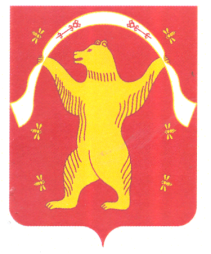 РЕСПУБЛИКА БАШКОРТОСТАНАДМИНИСТРАЦИЯСЕЛЬСКОГО ПОСЕЛЕНИЯИРСАЕВСКИЙ СЕЛЬСОВЕТМУНИЦИПАЛЬНОГО РАЙОНАМИШКИНСКИЙ РАЙОН№ п/п№ п/пНаименование мероприятийСроки реализацииОтветственные исполнители1. Организационные мероприятия1. Организационные мероприятия1. Организационные мероприятия1. Организационные мероприятия1. Организационные мероприятия1.1Подготовка и проведение мероприятий по выполнению требований ежегодных посланий Президента Российской Федерации  и Республики БашкортостанПодготовка и проведение мероприятий по выполнению требований ежегодных посланий Президента Российской Федерации  и Республики Башкортостан2020 -2023 годыГлава администрации сельского поселения1.2Подготовка нормативно-правовых	 актов по вопросам организации и реализации мероприятий настоящего плана, касающихся антикоррупционной политикиПодготовка нормативно-правовых	 актов по вопросам организации и реализации мероприятий настоящего плана, касающихся антикоррупционной политики  2020-2023 годыУправляющий делами11.3Подготовка отчета о реализации Плана мероприятий по противодействию  коррупции в сельском поселении Ирсаевский сельсовет на 2020 – 2023 годы         Подготовка отчета о реализации Плана мероприятий по противодействию  коррупции в сельском поселении Ирсаевский сельсовет на 2020 – 2023 годы         2020-2023 годыУправляющий делами2. Антикоррупционная политика и экспертиза нормативных правовых актов и их проектов2. Антикоррупционная политика и экспертиза нормативных правовых актов и их проектов2. Антикоррупционная политика и экспертиза нормативных правовых актов и их проектов2. Антикоррупционная политика и экспертиза нормативных правовых актов и их проектов2. Антикоррупционная политика и экспертиза нормативных правовых актов и их проектов22.1Организация проверки соблюдения связанных с муниципальной службой ограничений и запретов, установленных Федеральным законом от 02.03.2007 г. № 25-ФЗ «О муниципальной службе в Российской Федерации» и другими федеральными законамиОрганизация проверки соблюдения связанных с муниципальной службой ограничений и запретов, установленных Федеральным законом от 02.03.2007 г. № 25-ФЗ «О муниципальной службе в Российской Федерации» и другими федеральными законами2020-2023 годыГлава администрации сельского поселения22.2Предъявление в   установленном порядке квалификационных требований к гражданам, претендующим на замещение	должностей муниципальной службы.Предъявление в   установленном порядке квалификационных требований к гражданам, претендующим на замещение	должностей муниципальной службы.2020-2023 годыГлава администрациисельского поселения22.3Организация проверки достоверности представляемых гражданином персональных данных и иных сведений при поступлении на муниципальную службу.Организация проверки достоверности представляемых гражданином персональных данных и иных сведений при поступлении на муниципальную службу.2020-2023 годыГлава администрациисельского поселения22.4Осуществление приема граждан на  вакантные должности муниципальной службы преимущественно на конкурсной основеОсуществление приема граждан на  вакантные должности муниципальной службы преимущественно на конкурсной основе2020-2023 годыГлава администрации сельского поселения22.5Отчет об исполнении порядка уведомления представителя нанимателя (работодателя) о фактах обращения в целях склонения муниципального служащего к совершению коррупционных правонарушений, перечня сведений, содержащихся в уведомлениях, регламента организации проверки этих сведений и порядка регистрации уведомлений.Отчет об исполнении порядка уведомления представителя нанимателя (работодателя) о фактах обращения в целях склонения муниципального служащего к совершению коррупционных правонарушений, перечня сведений, содержащихся в уведомлениях, регламента организации проверки этих сведений и порядка регистрации уведомлений.2020-2023 годыУправляющий делами22.6Организация проверки достоверности предоставляемых муниципальными служащими сведений о доходах, об имуществе, принадлежащем им на праве собственности, обязательствах  имущественного характера.Организация проверки достоверности предоставляемых муниципальными служащими сведений о доходах, об имуществе, принадлежащем им на праве собственности, обязательствах  имущественного характера.П квартал 2020 гП квартал 2021г П квартал 2022г П квартал 2023г Управляющий делами22.7Оптимизация и конкретизация должностных обязанностей муниципальных служащих администрации сельского поселения.Оптимизация и конкретизация должностных обязанностей муниципальных служащих администрации сельского поселения.2020-2023 годыГлава администрациисельского поселения22.8Обеспечение формирования и подготовки резерва кадров для замещения муниципальных должностей. Замещение муниципальных должностей преимущественно из числа лиц, включенных в резерв кадровОбеспечение формирования и подготовки резерва кадров для замещения муниципальных должностей. Замещение муниципальных должностей преимущественно из числа лиц, включенных в резерв кадров2020-2023 годыУправляющий делами22.9Предоставление информации о нарушении сроков рассмотрения и исполнения обращений граждан администрацией сельского поселения Кайраковский сельсоветПредоставление информации о нарушении сроков рассмотрения и исполнения обращений граждан администрацией сельского поселения Кайраковский сельсовет2020-2023 годыУправляющий делами2.10Организация деятельности Комиссии по урегулированию конфликта интересовОрганизация деятельности Комиссии по урегулированию конфликта интересовПо мере необходимостиСекретарь Комиссии22.11Проведение антикоррупционной экспертизы муниципальных правовых актов и их проектовПроведение антикоррупционной экспертизы муниципальных правовых актов и их проектов2020-2023 годыГлава администрациисельского поселения22.12Подготовка и представление сведений о проведении антикоррупционной экспертизы муниципальных правовых актов и их проектов главе Администрации сельского поселенияПодготовка и представление сведений о проведении антикоррупционной экспертизы муниципальных правовых актов и их проектов главе Администрации сельского поселенияЕжеквартально(до 10 числа)Управляющий делами22.13Проведение анализа соблюдения запретов, ограничений и требования, установленных в целях противодействия коррупции, в том числе касающихся получения подарков отдельными категориями лиц, выполнения иной оплачиваемой работы, обязанности уведомлять об обращениях в целях склонения к совершению коррупционных правонарушенийПроведение анализа соблюдения запретов, ограничений и требования, установленных в целях противодействия коррупции, в том числе касающихся получения подарков отдельными категориями лиц, выполнения иной оплачиваемой работы, обязанности уведомлять об обращениях в целях склонения к совершению коррупционных правонарушенийпостоянноадминистрация сельского поселения22.14.Проведение анализа сведений о доходах, расходах, об имуществе и обязательствах имущественного характера, представленных лицами, замещающими должности муниципальной службы. Проведение анализа сведений (в части, касающейся профилактики коррупционных правонарушений), представленных кандидатами на  должности в органах местного самоуправленияПроведение анализа сведений о доходах, расходах, об имуществе и обязательствах имущественного характера, представленных лицами, замещающими должности муниципальной службы. Проведение анализа сведений (в части, касающейся профилактики коррупционных правонарушений), представленных кандидатами на  должности в органах местного самоуправленияв ходе декларационной кампаниипо мере необходимостиадминистрация сельского поселения22.15.Организация проведения оценки коррупционных рисков, возникающих при реализации полномочий, и внесение уточнений  перечень должностей муниципальной службы, замещение которых связано с коррупционными рискамиОрганизация проведения оценки коррупционных рисков, возникающих при реализации полномочий, и внесение уточнений  перечень должностей муниципальной службы, замещение которых связано с коррупционными рискамипостоянноадминистрация сельского поселения3. Мониторинг должностных правонарушений, проявлений коррупции и мер противодействия3. Мониторинг должностных правонарушений, проявлений коррупции и мер противодействия3. Мониторинг должностных правонарушений, проявлений коррупции и мер противодействия3. Мониторинг должностных правонарушений, проявлений коррупции и мер противодействия3. Мониторинг должностных правонарушений, проявлений коррупции и мер противодействия33.133.1Проведение обзора публикаций средств массовой информации (СМИ) и с отбором и анализом печатных публикаций и телевизионных сюжетов о фактах, имеющих признаки проявления коррупции в сельском поселении 2020-2023 годыУправляющий делами33.233.2Подготовка и представление Главе сельского поселения Ирсаевский сельсовет информации о коррупционных проявлениях:-о совершенных муниципальными служащими правонарушения коррупционной направленности;-о проводимых расследованиях по     фактам коррупционных правонарушений.ЕжеквартальноПредседателькомиссии пособлюдений требования и урегулированию конфликта интересов33.333.3Анализ частных определений судов,          представлений и протестов органов прокуратуры, связанных с коррупционными проявлениями, об устранении нарушений законодательства в отношении муниципальных служащих, работников муниципальных                 учреждений и предприятий2020-2023 годыУправляющий делами33.433.4Анализ обращений граждан и юридических  лиц, содержащих	информацию о коррупционных проявлениях. 2020-2023 годыУправляющий делами33.533.5Обеспечить издание нормативных актов обязывающих лиц, замещающих муниципальные должности, муниципальных служащих сообщать в случаях, установленных федеральными законами, о возникновении личной заинтересованности при исполнении должностных обязанностей, которая приводит или может привести к конфликту интересов2020-2023 годыадминистрация сельского поселения, Совет сельского поселения (по согласованию)3.63.6Принять  меры по повышению эффективности противодействия коррупции при учете и использовании муниципального имущества, в том числе осуществление работы по недопущению возникновения конфликта интересов в данной сфере деятельности2020-2023 годыадминистрация сельского поселения, Совет сельского поселения (по согласованию)33.733.7Принять меры по повышению эффективности противодействия коррупции при осуществлении закупок товаров, работ, услуг для обеспечения муниципальных нужд, в том числе осуществление работы по недопущению возникновения конфликта интересов в данной сфере деятельности2020-2023годыадминистрация сельского поселения, Совет сельского поселения, бухгалтер МКУ «Централизованная бухгалтерия сельских поселений» (по согласованию)Внедрение в деятельность по профилактике коррупционных и иных правонарушений органов местного самоуправления сельского поселения компьютерных программ,  разработанных на базе специального программного обеспечения («Справки БК», «Справки ГС»), в целях заполнения и формирования в электронной форме справок о доходах, расходах, об имуществе и обязательствах имущественного характера2020-2023годыадминистрация сельского поселения4. Мероприятия по обеспечению доступности и прозрачности в деятельности органов местного самоуправления и предотвращению должностных нарушений4. Мероприятия по обеспечению доступности и прозрачности в деятельности органов местного самоуправления и предотвращению должностных нарушений4. Мероприятия по обеспечению доступности и прозрачности в деятельности органов местного самоуправления и предотвращению должностных нарушений4. Мероприятия по обеспечению доступности и прозрачности в деятельности органов местного самоуправления и предотвращению должностных нарушений4. Мероприятия по обеспечению доступности и прозрачности в деятельности органов местного самоуправления и предотвращению должностных нарушений44.1.44.1.Функционирование официального сайта администрации в соответствии с Федеральным законом от 9 февраля . N 8-ФЗ «Об обеспечении доступа к информации о деятельности государственных органов и органов  местного самоуправления»2020-2023 годыГлава администрациисельского поселения44.2.44.2.Содействие общественным	 организациям и движениям в проведении мероприятий, направленных на формирование негативного отношения к коррупционным проявлениям и  повышение правовой культуры.2020-2023 годыУправляющий делами44.344.3Информационное сопровождение проведения мероприятий по противодействию коррупции в сельском поселении Ирсаевский сельсовет2020-2023 годыУправляющий делами44.444.4Обеспечение требующих размещения в СМИ муниципальных правовых актов Совета  и администрации сельского поселения2020-2023 годыУправляющий делами44.544.5Подготовка предложений и разработка плана по привлечению населения муниципального образования к деятельности по реализации  антикоррупционной политики в сельском поселении2020-2023 годыГлава сельского поселения44.644.6Создание необходимых условий для проведения диалога между  органами местного   самоуправления сельского поселения и населением по обсуждению проблем противодействия коррупции.2020-2023 годыГлава сельского поселения5. Мероприятия по обеспечению эффективного расходования средств бюджета сельского поселения, гласности и прозрачности при размещениимуниципального заказа5. Мероприятия по обеспечению эффективного расходования средств бюджета сельского поселения, гласности и прозрачности при размещениимуниципального заказа5. Мероприятия по обеспечению эффективного расходования средств бюджета сельского поселения, гласности и прозрачности при размещениимуниципального заказа5. Мероприятия по обеспечению эффективного расходования средств бюджета сельского поселения, гласности и прозрачности при размещениимуниципального заказа5. Мероприятия по обеспечению эффективного расходования средств бюджета сельского поселения, гласности и прозрачности при размещениимуниципального заказа55.155.1Обеспечение выполнения требований,   установленных Федеральным законом 
от 21.07.2005г. № 94-ФЗ «О размещении заказов на поставки товаров, выполнение работ, оказание услуг для государственных и  муниципальных нужд»2020-2023 годыглава администрации55.255.2Организация проведения работы по профессиональной подготовке, повышению квалификации, текущему контролю уровня профессиональной подготовки муниципальных служащих, занятых в сфере размещения заказа и осуществления закупок продукции для муниципальных нужд2020-2023 годыГлава администрации55.355.3Освещение в СМИ вопросов  размещения заказов на поставки товаров, выполнение работ, оказание услуг для муниципальных нужд2020-2023 годыспециалист П категории55.455.4Анализ итогов размещения муниципального заказа (ежегодный) с выработкой методических рекомендаций по совершенствованию системы размещения муниципального        заказа.2020-2023 годыПостоянная комиссия по бюджету55.555.5Анализ практики по заключению муниципальных контрактов на поставку товаров, выполнение работ, оказание услуг для муниципальных нужд с целью соблюдения требования законодательства, а также соблюдения основного критерия исполнения           муниципального контракта минимальной цены при соблюдении    требований к качеству продукции, срокам поставки товаров, выполнения работ, оказания услуг, срокам и объему предоставления гарантий качества товаров, работ, услуг и т.п.	2020-2023 годыПостоянная комиссия по бюджету6. Предупреждение и выявление должностных нарушений, связанных скоррупционными проявлениями6. Предупреждение и выявление должностных нарушений, связанных скоррупционными проявлениями6. Предупреждение и выявление должностных нарушений, связанных скоррупционными проявлениями6. Предупреждение и выявление должностных нарушений, связанных скоррупционными проявлениями6. Предупреждение и выявление должностных нарушений, связанных скоррупционными проявлениями66.1.66.1.Осуществление в установленном  законом порядке проверок финансово- хозяйственной деятельности сельского поселения в целях  недопущения нецелевого использования средств бюджета сельского поселения         2020-2023 годы 
Ревизионная комиссия66.266.2Осуществление мероприятий, направленных на достижение конкретных результатов в работе по предупреждению коррупции, минимизации и ликвидации последствий коррупционных правонарушений2020-2023годыадминистрация сельского поселения66.366.3Осуществление контроля за выполнением плана мероприятий по противодействию коррупции2020-2023годыадминистрация сельского поселения